PICASSO TOTÓ				       Szitakötő 44.szám, 24-25.oldalOlvasd el a cikket és válaszolj a kérdésekre! Amennyiben jól dolgoztál, a helyes válaszok előtti betűket összeolvasva, megtudhatod a festő egy másik cirkusszal kapcsolatos festményének címét!1., Hol jelent meg először Harlekin alakja?J.,ókori római színházakbanK., itáliai paraszti kultúrábanD.,ókori görög piactereken2., Kik nem lehettek a társai az első modern bohócoknak?U.,vándorszínészekE., vásári mutatványosokO., udvari bolondok3., Mióta öltik fel a cirkuszi bohócok a ma is használt jelmezüket?M., 1800-as évekT., 1900-as évekP., 1700-as évek4., Mi a legfőbb jellemzője Picasso cirkuszi mutatványosokat ábrázoló képeinek?Á.,az alakok ellenszenve egymás irántÉ.,az alakok gyöngédsége egymás irántŐ.,az alakok közömbössége egymás iránt5., Melyik városban született Picasso?D., Malagá, SpanyolországR., Barcelona, SpanyolországN.,Párizs,Franciaország6., Mi volt a foglalkozása Picasso édesapjának?A.,művészeti galéria vezetőjeI., rajztanárO.,művészeti kritikus7., Kik nem találkozhattak Picasso párizsi műtermében?Á.,színészekÉ., fotográfusokÚ.,költők8., Melyik művészeti stílus nem köthető Picasso munkásságához?T.,kubizmusF.,szürrealizmusS.,impresszionizmus9.,Melyik alkotói időszakához köthetők a cirkuszosokat ábrázoló képei?C., rózsaszín korszakN., kék korszakT., mindegyikben alkotott ilyen képeket10., Milyen párhuzam vonható a cirkuszi társulat tagjai és a modern festők között?G.,soha nem volt helyhez kötött életmódjukS., nem tartoztak a városok megbecsült polgárai közéL.,a városok megbecsülték és elismerték munkásságukat11.,Kiket ábrázol a „ A mutatványos család” című képe a művészettörténészek szerint?A., a párizsi művészvilág szereplőitE., a párizsi arisztokrácia jeles tagjaitU., a párizsi egyetem professzorainak egy csoportját12.,Kit nem láthatunk ezen a képen?K.,jelenlegi szerelmétL.,édesapjátM., gyerekkorában meghalt kishúgát13.,Mi a hasonlóság a folyóiratban szereplő két kép között?Á.,a képeken szereplő alakok kinéznek a képbőlŐ., a  képeken szereplő alakok egymásra néznekI., a képeken szereplő alakok szorosan átölelik egymást+1., Kit ábrázol a poszteren szereplő „ Paulo mint Harlekin” című képe?Z., saját keresztfiátK., unokatestvére kisfátD., saját kisfiátMEGFEJTÉS: __________________________________________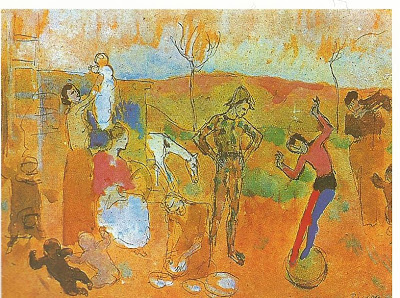 ( MEGFEJTÉS : KOMÉDIÁS CSALÁD)